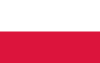 Paweł BrzychcySwoją edukację muzyczną rozpoczął w wieku 7 lat w PPSM w Tarnowie, następnie kontynuował naukę w Liceum Muzycznym a w 1995 został przyjęty na Wydział Instrumentalny Akademii Muzycznej we Wrocławiu. Od wielu lat jest członkiem Orkiestry Symfonicznej Filharmonii Wrocławskiej oraz Orkiestry Kameralnej Wratislavia. Jako muzyk orkiestrowy brał udział w wielu kursach, nagraniach oraz koncertach w kraju i za granicą.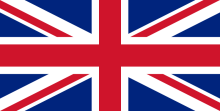 Paweł BrzychcyHe started his musical education at the age of seven in PPSM in Tarnów, then he continued his education in a music high school and in 1995 he was admitted to the Instrumental Department of the Music Academy in Wroclaw. For many years he has been a member of the Wrocław Philharmonic Symphony Orchestra and the Wratislavia Chamber Orchestra. As an orchestral musician, he took part in many courses, recordings and concerts at home and abroad.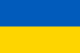 Павел БжихциМузичне навчання розпочав у 7-рiчному вiцi в Тарновi, продовжив освiтву в Музичному Лiцеї, а в 1995 роцi поступив на iнструментальний вiддiл Музичної Академiї у Вроцлавi. Протягом багатьох рокiв є артистом Симфонiчного Оркестру Вроцлавської Фiлармонiї та Камерного оркестру Вратiславя. Брав участь в багатьох курсах, записах, концертах в Польщi i за кордоном.